My own eatwell guide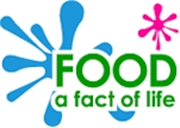 Name:Date:How to work out percentages 1. Add all the food group numbers together to get the total. 2. Divide each food group number by the total. 3. Multiply this total by 100. Food groupHow many?My percentage %Eatwell guide percentage%Fruit and vegetables40Potatoes, bread, rice, pasta and other starchy carbohydrates38Dairy and alternatives8Beans, pulses, fish, eggs, meat and other proteins12Oils and spreads1Total